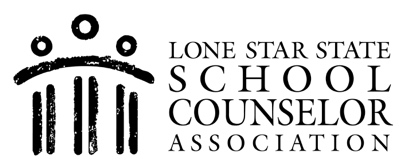 INSTRUCTION/CLASSROOM GUIDANCE - TEACHER FEEDBACK FORMCounselor: _________________________________________Subject: ____________________ Date: __________Lesson Topic______________________________________________________________________________Rate the Quality of the Lesson on a scale of 1 (Needs Improvement) to 5 (Excellent)The counselor was well organized and presented an engaging lesson.1     	2     	3      	4      	5     	NAA variety of materials were used to deliver the lesson.1     	2     	3      	4      	5     	NAStudents were given the opportunity to participate in the lesson.1     	2     	3      	4      	5     	NAThe lesson was beneficial to my subject matter or discipline.1     	2     	3      	4      	5     	NAComments: _________________________________________________________________________________________________________________________________________________________________________________________________________________________________________________________________________________________________________________________________________________________________________________________________________________________________________________________________________________________________________________________________________________________________________________________________________________________________________________________________________________________________________________________________________________________________________________________________________________________________Teacher Signature: ____________________________________________________________